Na temelju članka 7. Odluke o osnivanju i načinu rada radnih tijela Općinskog vijeća Općine Matulji (''Službene novine Primorsko – goranske županije'', broj 38/09) sazivam 23. sjednicu Odbora za statut, poslovnik i normativnu djelatnost koji će se održati dana 19. studenog (četvrtak) u 18:00 sati u uredu zamjenika Općinskog načelnika Općine Matulji, Matulji Trg Maršala Tita 11.Za sjednicu predlažem sljedeći:DNEVNI RED1. Odluka o pristupanju Općine Matulji Urbanoj aglomeraciji Rijeka2. Odluka o izmjenama i dopunama odluke o osnivanju Ustanove javna vatrogasna postrojba Opatija3. Odluka o izmjenama i dopunama odluke o porezima Općine Matulji4. Sporazum o suradnji Općine Matulji i tvrtke Bina Istra d.d.5. Suglasnost za ishođenje građevinske dozvole za izgradnju poslovne građevine na dijelu k.č.4641/2 z.k.ul. 2175 k.o. Puži6. Odluka o davanju suglasnosti za cijepanje nekretnine z.č. 2245/1 K.O. Bregi7. Odluka o ukidanju statusa javnog dobra z.č. 612/6 K.O. Rukavac donji8. Odluka o zamjeni nekretnina K.O. Matulji9. Odluka o promjeni temeljnog kapitala i visine udjela te odluka o izmjeni Društvenog ugovora Društva Komunalac d.o.o. JurdaniPredsjednica Odbora za Statut,poslovnik i normativnu djelatnostJasmina Fućak Vičević, dipl.iur.,v.r.Dostaviti:1.) Članovima Odbora za Statut, poslovnik i normativnu djelatnost, putem maila 2.) Predsjedniku Općinskog vijeća Darjanu Bukoviću, putem maila3.) Općinskom načelniku Mariu Ćikoviću, ovdje4.) Zamjenicima Općinskog načelnika Eni Šebalj i Bruno Frlan, ovdje5.) Pročelniku Jedinstvenog upravnog odjela Danijelu Jermanu, ovdje6.) Pismohrana, ovdje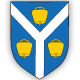 OPĆINA MATULJIOPĆINSKO VIJEĆEODBOR ZA STATUT, POSLOVNIK I NORMATIVNU DJELATNOSTOPĆINA MATULJIOPĆINSKO VIJEĆEODBOR ZA STATUT, POSLOVNIK I NORMATIVNU DJELATNOSTKLASA:   021-05/19-01/0001 URBROJ: 2156/04-03-01/2-20-0058 Matulji, 19.11.2020 KLASA:   021-05/19-01/0001 URBROJ: 2156/04-03-01/2-20-0058 Matulji, 19.11.2020 